РезюмеЗав'ялик Софія ІванівнаМета : здобуття посади медсестриДата народження: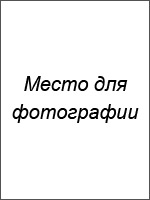 Місто:Сімейний стан:Телефон:E-mail: Освіта:Вища (очний) Державний Університет (2002-2008 р.р.)Спеціальність: бухгалтерський облік, аналіз та аудитДосвід роботи:Додаткова інформація:Знання іноземних мов: англійська розмовнаВолодіння комп'ютером: на рівні досвідченого користувача (офісні програми, Інтернет)Особисті якості: відповідальність, уважність, доброзичливість, уміння працювати з великою кількістю інформації.Рекомендації з попереднього місця роботи:Міська поліклініка №5Головний лікар: Смірнов Віктор Едуардовичт. +3 - xxx - xxx - xx - xxОчікуваний рівень зарплати: 20 000 грн.Готова розпочати роботу найближчим часом.Шаблон резюме 04.02.2011 - т. часМіська поліклініка №5Посада: медсестраПосадові обов'язки:лікування пацієнтів, згідно з призначенням лікаряпроведення профілактичних заходів серед пацієнтів;надання першої медичної допомоги пацієнтам у разі потреби.